AufgabenformularAufgabe: Du hörst den Anfang vom musikalischen Märchen „Peter und der Wolf“ von S. Prokofjew. Zu jeder Figur in dem Märchen gehört ein Instrument. Ordne jedes Instrument einer Figur zu. Verbinde  dafür die passenden Bilder.Erhöhtes Niveau: Weißt du, wie die Instrumente heißen? Nenne ihr Namen.Material: Hörbeispiel „Peter und der Wolf“ von S. Prokofjew; Arbeitsblatt mit Abbildungen von Instrumenten und Figuren des Märchens, Stifte LISUM 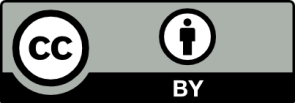 Ente: https://pixabay.com/de/tier-vogel-ente-gefl%C3%BCgel-200823/; Public DomainVogel: https://pixabay.com/de/dompfaff-vogel-sitzend-baum-garten-818188/; Public DomainWolf: https://pixabay.com/de/wolf-raubtier-tierwelt-montana-142173/; Public DomainKatze: https://pixabay.com/de/katze-tier-schnee-katzen-188088/; Public DomainGroßvater: https://pixabay.com/de/mann-%C3%A4ltere-menschen-zeichnung-505353/; Public DomainPeter: https://pixabay.com/de/junge-portr%C3%A4t-person-kinder-183306/; Public DomainGewehrschüsse: https://pixabay.com/de/photos/?q=gewehr&image_type=&cat=&order=; Public DomainOboe: https://pixabay.com/de/photos/?q=Oboe&image_type=&cat=&order=; Public DomainQuerflöte: https://pixabay.com/de/musiker-band-marschieren-umzug-545309/; Public DomainHörner: https://pixabay.com/de/franz%C3%B6sisch-horn-musical-instrument-34799/; Public DomainKlarinette: https://pixabay.com/de/klarinette-musik-musical-instrument-31372/; Public DomainFagott: https://pixabay.com/de/pr%C3%BCfung-blasinstrument-orchester-862808/; Public DomainGeigen: https://pixabay.com/de/geige-klassiker-instrument-33610/; Public DomainPauken: https://pixabay.com/de/pauken-pauke-schlagzeuger-37622/; Public DomainErwartungshorizont: Die Schülerinnen und Schüler ordnen die Instrumente den richtigen Figuren zu und verbinden jeweils zwei Abbildungen miteinander.Beispiellösungen: LISUM Ente: https://pixabay.com/de/tier-vogel-ente-gefl%C3%BCgel-200823/; Public DomainVogel: https://pixabay.com/de/dompfaff-vogel-sitzend-baum-garten-818188/; Public DomainWolf: https://pixabay.com/de/wolf-raubtier-tierwelt-montana-142173/; Public DomainKatze: https://pixabay.com/de/katze-tier-schnee-katzen-188088/; Public DomainGroßvater: https://pixabay.com/de/mann-%C3%A4ltere-menschen-zeichnung-505353/; Public DomainPeter: https://pixabay.com/de/junge-portr%C3%A4t-person-kinder-183306/; Public DomainGewehrschüsse: https://pixabay.com/de/photos/?q=gewehr&image_type=&cat=&order=; Public DomainOboe: https://pixabay.com/de/photos/?q=Oboe&image_type=&cat=&order=; Public DomainQuerflöte: https://pixabay.com/de/musiker-band-marschieren-umzug-545309/; Public DomainHörner: https://pixabay.com/de/franz%C3%B6sisch-horn-musical-instrument-34799/; Public DomainKlarinette: https://pixabay.com/de/klarinette-musik-musical-instrument-31372/; Public DomainFagott: https://pixabay.com/de/pr%C3%BCfung-blasinstrument-orchester-862808/; Public DomainGeigen: https://pixabay.com/de/geige-klassiker-instrument-33610/; Public DomainPauken: https://pixabay.com/de/pauken-pauke-schlagzeuger-37622/; Public DomainFachMusikMusikMusikKompetenzbereichWahrnehmenWahrnehmenWahrnehmenKompetenzKlangliche Merkmale unterscheidenKlangliche Merkmale unterscheidenKlangliche Merkmale unterscheidenNiveaustufe(n)CCCStandardDie Schülerinnen und Schüler können ausgewählte Instrumente am Klang erkennenDie Schülerinnen und Schüler können ausgewählte Instrumente am Klang erkennenDie Schülerinnen und Schüler können ausgewählte Instrumente am Klang erkennenggf. ThemenfeldGrundlagen der Musik – Hörübungen zur KlangfarbenwahrnehmungGrundlagen der Musik – Klangerzeugung und InstrumenteGrundlagen der Musik – Hörübungen zur KlangfarbenwahrnehmungGrundlagen der Musik – Klangerzeugung und InstrumenteGrundlagen der Musik – Hörübungen zur KlangfarbenwahrnehmungGrundlagen der Musik – Klangerzeugung und Instrumenteggf. Bezug Basiscurriculum (BC) oder übergreifenden Themen (ÜT)ggf. Standard BCAufgabenformatAufgabenformatAufgabenformatAufgabenformatoffen	offen	halboffen   X	geschlossen	 XErprobung im Unterricht:Erprobung im Unterricht:Erprobung im Unterricht:Erprobung im Unterricht:Datum Datum Jahrgangsstufe: Schulart: VerschlagwortungKlangliche Merkmale; Klangeindruck; Hörübung; InstrumentenkundeKlangliche Merkmale; Klangeindruck; Hörübung; InstrumentenkundeKlangliche Merkmale; Klangeindruck; Hörübung; InstrumentenkundeEnte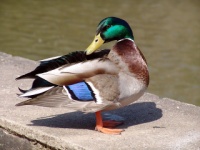 Oboe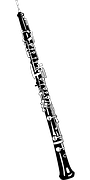 Vogel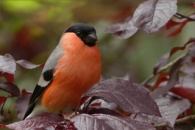 Querflöte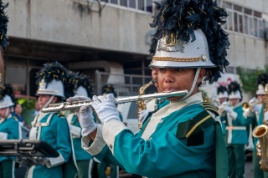 Wolf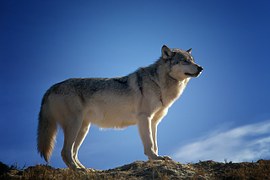 Hörner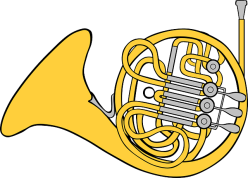 Katze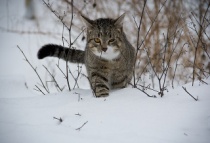 Klarinette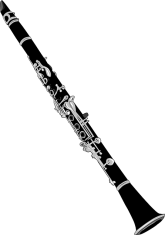 Großvater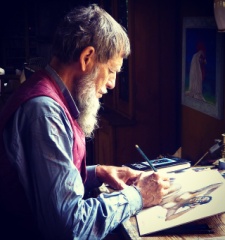 Fagott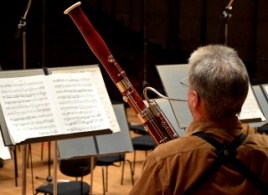 Peter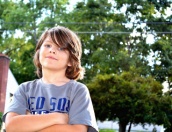 Geigen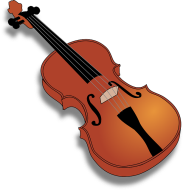 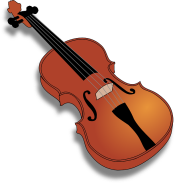 Gewehrschüsse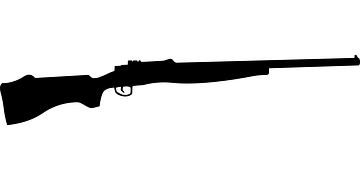 Pauken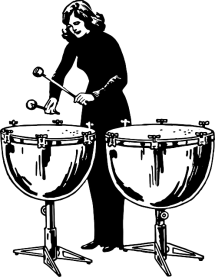 